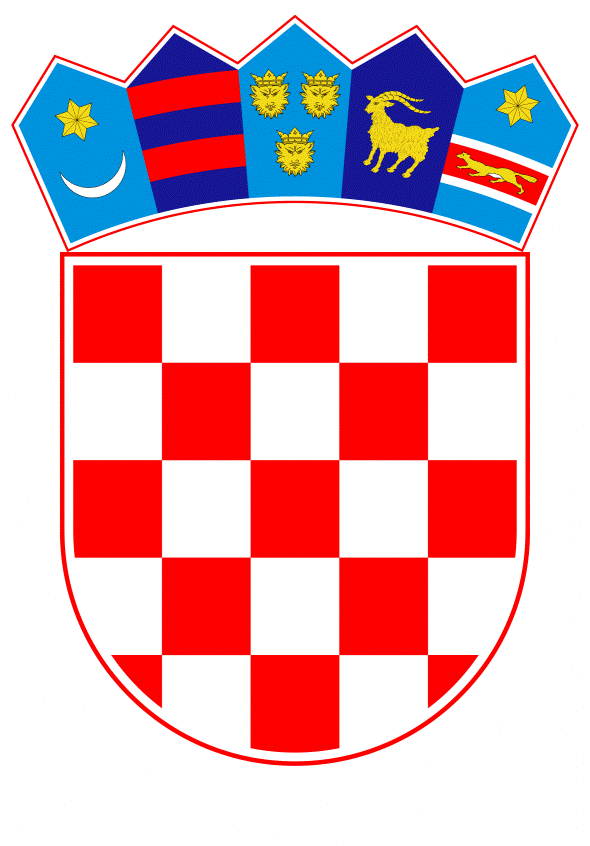 VLADA REPUBLIKE HRVATSKE	Zagreb, 9. rujna 2021.PREDLAGATELJ:	Hrvatski zavod za norme PREDMET: Izvješće o radu Upravnog vijeća Hrvatskog zavoda za norme za 2020. godinu i Izvješće o izvršenju godišnjeg programa rada i poslovanja Hrvatskog zavoda za norme u 2020. godini Banski dvori | Trg Sv. Marka 2  | 10000 Zagreb | tel. 01 4569 222 | vlada.gov.hrPrijedlogNa temelju članka 31. stavka 3. Zakona o Vladi Republike Hrvatske („Narodne novine“, broj 150/11, 119/14, 93/16 i 116/18), a u vezi s člankom 18. stavkom 3. Uredbe o osnivanju Hrvatskog zavoda za norme („Narodne novine“, broj 154/04, 44/05, 30/10, 34/12, 79/12 i 80/13), te članka 38. Statuta Hrvatskog zavoda za norme Vlada Republike Hrvatske je na sjednici održanoj _____________ 2021. godine donijelaZ A K L J U Č A K		Prihvaća se Izvješće o radu Upravnog vijeća Hrvatskog zavoda za norme za 2020. godinu i Izvješće o izvršenju godišnjeg programa rada i poslovanja Hrvatskog zavoda za norme u 2020. godini, u tekstu koji je Vladi Republike Hrvatske dostavilo Upravno vijeće Hrvatskog zavoda za norme,  HZN broj: HZN-7-3/2021-UV-9 od 15. srpnja 2021. godine.KLASA:URBROJ:Zagreb,        PREDSJEDNIKmr. sc. Andrej PlenkovićOBRAZLOŽENJEČlankom 18. stavak 3. Uredbe o osnivanju Hrvatskog zavoda za norme („Narodne novine“, broj 154/04, 44/05, 30/10, 34/12, 79/12 i 80/13) propisano je da Upravno vijeće HZN-a jednom godišnje podnosi izvješće Vladi Republike Hrvatske o svome radu, dok je člankom 38. Statuta Hrvatskog zavoda za norme propisano da ravnatelj podnosi izviješće Vladi Republike Hrvatske i ministarstvu nadležnom za poslove gospodarstva o izvršenju godišnjeg programa rada i poslovanja HZN-a. U skladu s tim odredbama, predmetna Izvješća dostavljaju se Vladi Republike Hrvatske.Predmetno Izvješće o radu Upravnog vijeća Hrvatskog zavoda za norme za 2020. godinu i Izvješće o izvršenju godišnjeg programa rada i poslovanja Hrvatskog zavoda za norme u 2020. godini daju pregled aktivnosti Upravnog vijeća HZN-a za 2020. godinu te glavnih postignuća i rezultata rada HZN-a tijekom 2020. godine, ključne podatke o organizaciji     HZN-a i ljudskim resursima te o prihodima i rashodima poslovanja HZN-a. HZN je tijekom 2020. godine ispunjavao poslove i zadaće nacionalnog norminog tijela te provedbenog tijela Uredbe o europskoj normizaciji br. 1025/2012.Radom HZN-a upravlja Upravno vijeće HZN-a. Upravno vijeće održalo je tijekom 2020. godine ukupno 5 sjednica. Na dana 31. prosinca 2020. godine u HZN-u je bilo zaposleno 50 službenika na neodređeno vrijeme.Hrvatski zavod za norme upravlja radom jednog europskog tehničkog odbora CEN/TC 452, Assistance Dogs te jednog međunarodnog tehničkog pododbora IEC TC31/SC31J, Classification of hazardous areas and installation requirements.Drugi ciklus projekta prevođenja harmoniziranih europskih norma na hrvatski jezik u Hrvatskom zavodu za norme nastavljen je u suradnji EK i Središnje uprave CEN-a i CENELEC-a (CCMC), a na temelju Okvirnih partnerskih sporazuma te Posebnih sporazuma.Uporište za Projekt je Uredba (EU) br. 1025/2012 o europskoj normizaciji, a uz Hrvatski zavod za norme na projektu SA/CEN/2019-02 u razdoblju od 2019. - 2020. godine sudjeluje 20 nacionalnih normirnih tijela, dok na projektu SA/CLC/2019-02 sudjeluje 18 nacionalnih normirnih tijela. Projekt  traje dvije godine, počeo je 1. siječnja 2019. godine i završio 31. prosinca 2020. godine. Struktura financiranja Projekta određena je na način da EK financira 75 % troškova podugovaranja, a u 100 %-tnom iznosu in-house prihvatljive aktivnosti (prevođenje, stručna redaktura i lektura). U 2019. godini  prevedeno je 19 harmoniziranih norma, a u 2020. prevedena je 51 harmonizirana norma.U skladu s Izmjenama i dopunama Državnog proračuna Republike Hrvatske za 2020. godinu i projekcijom za 2021. i 2022. godinu („Narodne novine“, broj 58/20 i 124/20), HZN-u su odobrena financijska sredstva u ukupnom iznosu od 10.777.273,00 kn. Hrvatski zavod za norme do 31. prosinca 2020. godine podmirio je sve financijske obveze prema svojim dobavljačima.